МУНИЦИПАЛЬНОЕ БЮДЖЕТНОЕ ДОШКОЛЬНОЕ ОБРАЗОВАТЕЛЬНОЕ  
УЧРЕЖДЕНИЕ «ДЕТСКИЙ САД №23 ст. АРХОНСКАЯ» 
  МО – ПРИГОРОДНЫЙ РАЙОН РСО – АЛАНИЯ363120, ст. Архонская, ул. Ворошилова, 448 (867 39) 3 12 79e-mail:tchernitzkaja.ds23@yandex.ruРефлексия - проводит воспитатель Финогенова Светлана Александровна.Прием «Дерево»Игра - это огромное светлое окно, через которое в духовный мир ребенка вливается
 живительный поток представлений, понятий об окружающем мире.
Игра - это искра, зажигающая огонёк пытливости и любознательности.(В А. Сухомлинский)Цель: повышение уровня знаний педагогов по формированию элементарных математических представленийЗадачи:Познакомить педагогов с нетрадиционными технологиями применения игр в работе по ФЭМП.Вооружить педагогов практическими навыками проведения математических игр.Представить комплекс дидактических игр по формированию элементарных математических представлений у детей дошкольного возраста.Актуальность проблемы: в математике заложены огромные возможности для развития мышления детей в процессе их обучения с самого раннего возраста.- Уважаемые коллеги!- Развитие умственных способностей детей дошкольного возраста – одна из актуальных проблем современности. Дошкольник с развитым интеллектом быстрее запоминает материал, более уверен в своих силах, лучше подготовлен к школе. Главная форма организации – игра. Игра способствует умственному развитию дошкольника.Развитие элементарных математических представлений — это исключительно важная часть интеллектуального и личностного развития дошкольника. В соответствии с ФГОС дошкольное образовательное учреждение является первой образовательной ступенью, и детский сад выполняет важную функцию.Говоря об умственном развитии дошкольника, хотелось показать роль игры как средство формирования познавательного интереса к математике у детей дошкольного возраста.Игры с математическим содержанием развивают логическое мышление, познавательные интересы, творческие способности, речь, воспитывают самостоятельность, инициативу, настойчивость в достижении цели, преодолении трудностей.Игра – это не только удовольствие и радость для ребенка, что само по себе очень важно, с ее помощью можно развивать внимание, память, мышление, воображение малыша. Играя, ребенок может приобретать, новые знания, умения, навыки, развивать способности, подчас не догадываясь об этом. К важнейшим свойствам игры относят тот факт, что в игре дети действуют так, как действовали бы в самых экстремальных ситуациях, на пределе сил преодоления трудности. Причем столь высокий уровень активности достигается ими, почти всегда добровольно, без принуждения.Можно выделить следующие особенности игры для дошкольников:Игра является наиболее доступным и ведущим видом деятельности детей дошкольного возраста.Игра также является эффективным средством формирования личности дошкольника, его морально-волевых качеств.Все психологические новообразования берут начало в игре.Игра способствует формированию всех сторон личности ребенка, приводит к значительным изменениям в его психике.Игра – важное средство умственного воспитания ребенка, где умственная активность связана с работой всех психических процессов.На всех ступенях дошкольного детства игровому методу во время образовательной деятельности отводиться большая роль.Дидактические игры включаются непосредственно в содержание образовательной деятельности как одного из средств реализации программных задач. Место дидактической игры в структуре ОД по формированию элементарных математических представлений определяется возрастом детей, целью, назначением, содержанием ОД. Она может быть использована в качестве учебного задания, упражнения, направленного на выполнение конкретной задачи формирования представлений.В формировании у детей математических представлений широко используются занимательные по форме и содержанию разнообразные дидактические игровые упражнения.Дидактические игры делятся на:игры с предметаминастольно-печатные игрысловесные игрыДидактические игры по формированию математических представлений условно делятся на следующие группы:Игры с цифрами и числамиИгры путешествие во времениИгры на ориентирование в пространствеИгры с геометрическими фигурамиИгры на логическое мышлениеДалее продолжает с вами работать воспитатель – Лакиза Юлия Петровна.- К первой группе игр относится обучение детей счету в прямом и обратном порядке. Играя в такие дидактические игры, как " Какой цифры не стало?", " Сколько?", " Путаница?", " Исправь ошибку ", " Убираем цифры ", " Назови соседей ", дети учатся свободно оперировать числами в пределах 10 и сопровождать словами свои действия. Игра " Считай, не ошибись!", помогает усвоению порядка следования чисел натурального ряда, упражнения в прямом и обратном счете. Дидактические игры, такие как " Задумай число ", " Число, как тебя зовут?", " Составь табличку ", " Составь цифру ", " Кто первый назовет, которой игрушки не стало?" и многие другие используются на занятиях в свободное время, с целью развития у детей внимания, памяти, мышления. «Математическая ромашка»: Учить счёту в пределах 10; «Пазлы»: Учить натуральному ряду чисел; «Сколько?»: Учить счёту в пределах 10; «Убираем цифры»: Учить оперировать числами в пределах 10.«Найди лишнее»: Учить оперировать числами в пределах 10 и сопровождать словами свои действия; Пазлы «Изучаем цифры и счет»: Учить соотносить число с количеством предметов; «Весёлый счёт»: Учить счёту в пределах 10.«Считай, не ошибись»: Учить порядку следования чисел натурального ряда, упражнять в прямом и обратном счете.Вторая группа математических игр (игры — путешествие во времени) служит для знакомства детей с днями недели. Объясняется, что каждый день недели имеет свое название. Для того, чтобы дети лучше запоминали название дней недели, они обозначаются кружочками разного цвета. Наблюдение проводится несколько недель, обозначая кружочками каждый день. Это делается специально для того, чтобы дети смогли самостоятельно сделать вывод, что последовательность дней недели неизменна. Детям рассказывается о том, что в названии дней недели угадывается, какой день недели по счету: понедельник — первый день после окончания недели, вторник — второй день, среда — середина недели, четверг — четвертый день, пятница — пятый. После такой беседы предлагаются игры с целью закрепления названий дней недели и их последовательности. Дети с удовольствием играют в игру " Живая неделя" Для игры вызываются к доске 7 детей, пересчитываются по порядку и получают кружочки разного цвета, обозначающие дни недели. Дети выстраиваются в такой последовательности, как по порядку идут дни недели. Например, первый ребенок с красным кружочком в руках, обозначающий первый день недели — понедельник и т. д. Затем игра усложняется. Дети строятся с любого другого дня недели. В дальнейшем, можно использовать следующие игры " Назови скорее ", " Дни недели ", " Назови пропущенное слово ", " Круглый год ", " Двенадцать месяцев ", которые помогают детям быстро запомнить название дней недели и название месяцев, их последовательность.В третью группу входят игры на ориентирование в пространстве. Пространственные представления детей постоянно расширяются и закрепляются в процессе всех видов деятельности. Дети овладевают пространственными представлениями: слева, справа, вверху, внизу, впереди, сзади, далеко, близко. Моей задачей является научить детей ориентироваться в специально созданных пространственных ситуациях и определять свое место по заданному условию. Детей учу ориентироваться в специально созданных пространственных ситуациях и определять свое место по заданному условию. Дети свободно выполняют задания типа: «Встань так, чтобы справа от тебя был шкаф, а сзади — стул. Сядь так, чтобы впереди тебя сидела Таня, а сзади — Дима». При помощи дидактических игр и упражнений дети овладевают умением определять словом положение того или иного предмета по отношению к другому: «Справа от куклы стоит заяц, слева от куклы — пирамида» и т. д. В начале каждого занятия проводится игровая минутка: любую игрушку прячу где — то в комнате, дети ее находят или выбираю ребенка и прячу игрушку по отношению к нему (за спину, справа, слева и т. д. Это вызывает интерес у детей и организовывает их на занятие. Существует множество игр, упражнений, способствующих развитию пространственного ориентирования у детей: " Найди похожую ", " Расскажи про свой узор ", " Мастерская ковров ", " Художник ", " Путешествие по комнате " и многие другие игры. Играя в рассмотренные игры, дети учатся употреблять слова для обозначения положения предметов.«Радуга»: Учить правильно, называть цвета радуги, помочь запомнить их расположение.«Фотография»: Учить ориентироваться в специально созданных пространственных ситуациях. «Домик для цветных карандашей»: Учить ориентироваться в пространстве; «Расскажи про свой узор»: Учить употреблять слова для обозначения положения предметов; «Собери букет»: Учить ориентироваться в пространстве.Для закрепления знаний о форме геометрических фигур детям предлагаю узнать в окружающих предметах форму круга, треугольника, квадрата. Например, спрашивается: " Какую геометрическую фигуру напоминает дно тарелки?"(поверхность крышки стола, лист бумаги т. д.). Проводится игра типа " Лото ". Детям предлагаю картинки (по 3-4 шт. на каждого), на которых они отыскивают фигуру, подобную той, которая демонстрируется. Затем, предлагаю детям назвать и рассказать, что они нашли. Дидактическую игру " Геометрическая мозаика " можно использовать на занятиях и в свободное время, с целью закрепления знаний о геометрических фигурах, с целью развития внимания и воображения у детей. В заключении дети анализируют свои фигуры, находят сходства и различия в решении конструктивного замысла. Использование данных дидактических игр способствует закреплению у детей памяти, внимания, мышления.«Подбери по форме»: Учить различать одинаковые фигуры разных цветов; Учить объединять предметы в объекты и в группу по какому-либо общему признаку. «Геометрические фигуры»: Учить находить подходящие геометрические фигуры и собирать их из частей.«Зонтики»: Учить подбирать определённые геометрические фигуры определённых цветов к каждому зонтику. «Снеговики»: Учить собирать разнообразных снеговиков из геометрических фигур. «Варежки»: Учить правильно, подбирать геометрические фигуры к образцу. «ГЕОМЕТРИЧЕСКИЕ ФИГУРЫ»: Учить правильно, определять цвет и форму геометрических фигур.«Цветные столбики»: Учить распознавать и группировать фигуры по цвету и форме. «Волшебные фигуры»: Учить находить одинаковые фигуры по цвету и форме. «Подбери по форме»: Учить обследовать предметы, выделять их цвет и форму.«Мячики»: Учить сопоставлять по размеру; «Волшебные фигуры»: Учить сопоставлять по размеру; «Матрёшки»: Учить сопоставлять по размеру.«Цветные карандаши»: Учить различать цвета и находить их сочетание в картинках. «Найди сходства»: Учить различать цвета и объединять предметы в группу по какому-либо признаку. Воспитатель  – Демченко Марина Петровна.- В дошкольном возрасте у детей начинают формироваться элементы логического мышления, т. е. формируется умение рассуждать, делать свои умозаключения. Существует множество дидактических игр и упражнений, которые влияют на развитие творческих способностей у детей, так как они оказывают действие на воображение и способствуют развитию нестандартного мышления у детей. Это такие игры как " Найди нестандартную фигуру, чем отличаются?", " Мельница ", и другие. Они направлены на тренировку мышления при выполнении действий. Это задания на нахождение пропущенной фигуры, продолжения ряды фигур, знаков, на поиск чисел. Знакомство с такими играми начинается с элементарных заданий на логическое мышление — цепочки закономерностей. В таких упражнениях идет чередование предметов или геометрических фигур. Детям предлагаю продолжить ряд или найти пропущенный элемент. Кроме того даю задания такого характера: продолжить цепочку, чередуя в определенной последовательности квадраты, большие и маленькие круги желтого и красного цвета. После того, как дети научатся выполнять такие упражнения, задания для них усложняются. Предлагаю выполнить задание, в котором необходимо чередовать предметы, учитывать одновременно цвет и величину.«Колпачки»: Учить собирать предметы по величине; «Пирамидки»: Учить собирать предметы по величине и по цвету. «Бусы»: Учить чередовать предметы по величине, форме, определенным признакам.«Ёжики»: Учить подбирать соответствующие цвета; «Составь цепочку»: Учить различать фигуры и устанавливать закономерность в их расположении.«Пазлы»: Учить находить нужные формы предметов.«Шнуровки»: Учить группировать предметы по смыслу, прошнуровывать их к основе и создавать узоры из цветной тесьмы.«Развивающие рамки»: Учить сопоставлять отдельно взятую фигуру с ее контуром, выстраивать последовательную цепочку действий и находить единственно правильное решение.- Большое значение при развитии мышления, воображения, восприятия и других психологических процессов имеют загадки. При знакомстве с числами предлагаю детям разгадывать такие загадки, в которых упоминаются те или иные числительные. Имеет 4 зуба. Каждый день появляется за столом, а ничего не ест. Что это? (вилка.) 5 братцев: годами они равные, ростом разные? (Пальцы.) Формируя пространственные представления, подойдут такие загадки: Рядышком двое стоят, направо – налево глядят. Только друг другу совсем им не видно, это, должно быть, им очень обидно. (глаза.) Занимательные математические вопросы способствуют развитию у детей смекалки и находчивости, учат детей анализировать, выделять главное, сравнивать. Примерами таких занимательных вопросов могут служить следующие: — У бабушки Даши есть внучка Маша, кот Пушок, собака Дружок. Сколько у бабушки внуков? (одна внучка Маша.) — Горело 7 свечей. 2 свечи погасили. Сколько свечей осталось? (7.)При формировании пространственных и временных представлений помогают логические концовки – проводит воспитатель Петрина Наталия Николаевна- Если Саша вышел из дома раньше Сережи, то Сережа … (вышел позже Саши.) — Если сестра старше брата, то брат … (младше сестры.)Очень нравятся детям задачи в стихотворной форме.На базаре ёжик накупил сапожек:
Сапожки по ножке себе,
Поменьше немножко жене,
С пряжками сыну,С застёжками дочке,
Всё уложил в мешочке.Так сколько купил ёжик пар сапожек? (4)Навыки счета отрабатываются при использовании считалокЖили — были сто ребят.
Все ходили в детский сад,
Все садились за обед,
Все съедали сто котлет,А потом ложились спать.
Начинай считать опять.Формированию элементарных математических представлений могут помочь пословицы и поговорки.- Один в поле не воин.
- Семеро одного не ждут.
- Первый блин всегда комом.
- Второй Родины не бывает.Помогут пословицы и при изучении временных представлений.- Кто в пятницу дело начинает, у того оно будет пятиться.
- Не суйся, пятница, на перед четверга.Помогут пословицы запомнить и названия месяцев:- Январь – году начало, зиме – середина.
- Ни в марте воды, ни в апреле травы.Старший воспитатель: Демченко Татьяна Ивановна.- Дидактическая игра может быть использована, как и на этапах повторения и закрепления, так и на этапах изучения нового материала. Она должна в полной мере решать как образовательные задачи, так и задачи активизации познавательной деятельности, и быть основной ступенью в развитии познавательных интересов детей. Дидактические игры необходимы в обучении и воспитании детей дошкольного возраста. Таким образом, дидактическая игра – это целенаправленная творческая деятельность, в процессе которой обучаемые глубже и ярче постигают явления окружающей действительности и познают мир.Применение дидактических игр повышает эффективность педагогического процесса, кроме того, они способствуют развитию памяти, мышления у детей, оказывая огромное влияние на умственное развитие ребенка. Обучая маленьких детей в процессе игры, стремлюсь к тому, чтобы радость от игр перешла в радость учения. Учение должно быть радостным!Поэтому рекомендую воспитателям использовать дидактические игры в процессе обучения детей математике и развитию в них математических способностейРазвитие элементарных математических представлений у дошкольников — особая область познания, в которой при условии последовательного обучения можно целенаправленно формировать абстрактное логическое мышление, повышать интеллектуальный уровень.Математика обладает уникальным развивающим эффектом. “Математика- царица всех наук! Она приводит в порядок ум! ”. Ее изучение способствует развитию памяти, речи, воображения, эмоций; формирует настойчивость, терпение, творческий потенциал личности.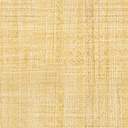 